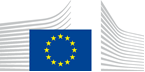 VACANCY NOTICESECONDED NATIONAL EXPERT TO THE EUROPEAN COMMISSION1.	Nature of the tasksThe Directorate-General for International Cooperation and Development – DG DEVCO – is responsible for the elaboration and the implementation of the EU development policy. Within Directorate B People and Peace, Unit B2 Resilience and Fragility has as mission to contribute to sustainable development and peace by:- mainstreaming conflict sensitivity, peace-building and resilience into the EU policy for cooperation, and- providing support, guidance and tools to facilitate the transition of partner countries from fragility to resilience and/or from conflict to sustainable peace.An important element in cooperation with fragile countries is addressing the questions related to the individual,  household, community, society and state resilience by analysing the root causes of fragility and identifying the drivers of resilience (also in situations linked to conflict prevention and post conflict stabilisation). In that context, unit B2 works on refining methodologies and tools for assessing the different types of fragilities, the appropriate mitigation actions, disseminating them within DG DEVCO and the EU Delegations and supporting the planning of necessary actions. This includes training, as well as assistance to operational colleagues and EU delegations in moving to practice through programming, implementation and evaluation.Natural disasters, food security problems, financial crises, macro-economic difficulties, lack of economic growth, climate change and related issues have made resilience of countries and vulnerable communities an increasingly important political and policy issue.Consequently, while all of DG DEVCO work on the implementation of resilience, unit B2 Resilience and Fragility maintains the lead on the implementation and monitoring of the EU's Resilience Strategy, by addressing the specific issues under its own competence and advising on the coherence and complementarity of actions designed for a specific country or region.The successful candidate will be part of a team of currently 10 colleagues under a head of unit. He/She will:support the identification of needs of fragile and conflict affected countries in areas related to socio-economic conditions,contribute to defining EU policies related to resilience and fragility, and conflict prevention and recovery; follow and contribute to different policy dialogues with partner countries at bilateral and regional level;advise and support other DEVCO units (geographic and thematic) and the EU Delegations on mainstream conflict sensitivity, peace-building and strengthening resilience in all EU aid policies and programmes; work closely with other departments in the Commission and the EEAS, as well as liaise as appropriate with external stakeholders2.	Main qualificationsa) Eligibility criteriaThe following eligibility criteria must be fulfilled by the candidate in order to be seconded to the Commission. Consequently, the candidate who does not fulfil all of these criteria will be automatically eliminated from the selection process.•	Professional experience: at least three years of professional experience in administrative, legal, scientific, technical, advisory or supervisory functions which are equivalent to those of function group AD;•	Seniority: candidates must have at least one year seniority with their employer, that means having worked for an eligible employer as described in Art. 1 of the SNE decision on a permanent or contract basis for at least one year before the secondment; •	Linguistic skills: thorough knowledge of one of the EU languages and a satisfactory knowledge of another EU language to the extent necessary for the performance of the duties. SNE from a third country must produce evidence of a thorough knowledge of one EU language necessary for the performance of his duties.b)	Selection criteriaDiploma - university degree or - professional training or professional experience of an equivalent level  in the field(s) : Economics (macro or micro economics is an asset). Professional experienceA solid experience in socio-economic policy areas and/or in macro-economic/development policies and/or on business, investment and trade policies of fragile economies and/or conflict-affected countries would be relevant assets. A policy background on matters related to the areas of fragility (including conflict affected countries) and resilience would be very valuable. Experience in working with or in developing countries and/or international institutions (also financial) would be an advantage.Language(s) necessary for the performance of dutiesEnglish required. French desirable.3.	Submission of applications and selection procedureCandidates should send their application according to the Europass CV format (http://europass.cedefop.europa.eu/en/documents/curriculum-vitae) in English, French or German only to the Permanent Representation / Diplomatic Mission to the EU of their country, which will forward it to the competent services of the Commission within the deadline fixed by the latter. The CV must mention the date of birth and the nationality of the candidate. Not respecting this procedure or deadlines will automatically invalidate the application.Candidates are asked not to add any other documents (such as copy of passport, copy of degrees or certificate of professional experience, etc.). If necessary, these will be requested at a later stage. Candidates will be informed of the follow-up of their application by the unit concerned.4.	Conditions of the secondmentThe secondment will be governed by the Commission Decision C(2008)6866 of 12/11/2008 laying down rules on the secondment to the Commission of national experts and national experts in professional training (SNE Decision).The SNE will remain employed and remunerated by his/her employer during the secondment. He/she will equally remain covered by the national social security system. Unless for cost-free SNE, allowances may be granted by the Commission to SNE fulfilling the conditions provided for in Art. 17 of the SNE decision. During the secondment, SNE are subject to confidentiality, loyalty and absence of conflict of interest obligations, as provided for in Art. 6 and 7 of the SNE Decision.If any document is inexact, incomplete or missing, the application may be cancelled.Staff posted in a European Union Delegation are required to have a security clearance (up to SECRET UE/EU SECRET level according to Commission Decision (EU, Euratom) 2015/444 of 13 March 2015, OJ L 72, 17.03.2015, p. 53).The selected candidate has the obligation to launch the vetting procedure before getting the secondment confirmation.5.	Processing of personal dataThe selection, secondment and termination of the secondment of a national expert requires the Commission (the competent services of DG HR, DG BUDG, PMO and the DG concerned) to process personal data concerning the person to be seconded, under the responsibility of the Head of Unit of DG HR.DDG.B4. The data processing is subject to the SNE Decision as well as the Regulation (EU) 2018/1725. Data is kept by the competent services for 10 years after the secondment (2 years for not selected or not seconded experts).You have specific rights as a ‘data subject’ under Chapter III (Articles 14-25) of Regulation (EU) 2018/1725, in particular the right to access, rectify or erase your personal data and the right to restrict the processing of your personal data. Where applicable, you also have the right to object to the processing or the right to data portability.You can exercise your rights by contacting the Data Controller, or in case of conflict the Data Protection Officer. If necessary, you can also address the European Data Protection Supervisor. Their contact information is given below.Contact informationThe Data ControllerIf you would like to exercise your rights under Regulation (EU) 2018/1725, or if you have comments, questions or concerns, or if you would like to submit a complaint regarding the collection and use of your personal data, please feel free to contact the Data Controller, HR.DDG.B.4, HR-MAIL-B4@ec.europa.eu.The Data Protection Officer (DPO) of the CommissionYou may contact the Data Protection Officer (DATA-PROTECTION-OFFICER@ec.europa.eu) with regard to issues related to the processing of your personal data under Regulation (EU) 2018/1725.The European Data Protection Supervisor (EDPS)You have the right to have recourse (i.e. you can lodge a complaint) to the European Data Protection Supervisor (edps@edps.europa.eu) if you consider that your rights under Regulation (EU) 2018/1725 have been infringed as a result of the processing of your personal data by the Data Controller.To the attention of candidates from third countries: your personal data can be used for necessary checks.Post identification:(DG-DIR-UNIT)DEVCO-B-2Head of Unit:Email address:Telephone:Number of available posts:Suggested taking up duty:Suggested initial duration:Place of secondment:Mario Ronconimario.ronconi@ec.europa.eu+32 2 298 21 4021st quarter 20202 years1X Brussels   Luxemburg   Other: ……………..X    With allowances                     Cost-freeThis vacancy notice is also open to    the following EFTA countries :
	 Iceland   Liechtenstein   Norway   Switzerland
	 EFTA-EEA In-Kind agreement (Iceland, Liechtenstein, Norway)
    the following third countries:
    the following intergovernmental organisations: United Nations, World Bank, IMF, OECDThis vacancy notice is also open to    the following EFTA countries :
	 Iceland   Liechtenstein   Norway   Switzerland
	 EFTA-EEA In-Kind agreement (Iceland, Liechtenstein, Norway)
    the following third countries:
    the following intergovernmental organisations: United Nations, World Bank, IMF, OECD